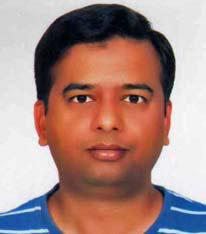 TABREZ Email ID : tabrez-396807@gulfjobseeker.com CAREER OBJECTIVE:-I seek a long-term association with organization/firm where I could utilize my experience, education, and talent in the area of Draughtmanship in the benefits of the Organization and personal prospects. I am ready to accept challenges for the growth of organization.WORK EXPERIENCES IN DUBAI (U.A.E) (14 YEARS)One of the biggest MEP Consultant in UAE. Provide professional Mechanical and Electrical Engineering services to clients throughout the Gulf region. It has an outstanding record of providing top quality services in both public and private sectors established in 1976.Works Responsibilities as (MEP) Draughtsman:Working as MEP Draughtsman in Electromechanical Consulting Organization, using latest Version of AutoCAD and expertise in high rise buildings, shopping malls, hotels, hospitals, schools, residential and commercial buildings with services like Lighting layout, Power layout, Earthing and Lightning Protection, Fire Alarm and security system layout, Low current systems layout, Telecommunication system and full coordination with all mechanical services.Draughting for Earthing i.e. location of earth pits, distance between earth pits and from building, plate size and their connecting strips for various equipment and panels like HT panel, LT panel, Transformer & DG set etc and Lightning protection from top of building details of flats on terrace/ parapet wall etc.Draughting for full sub-station details like Transformer room size, pad size, DG set room size, placing or various HT/LT panels operation clearance, clearance from wall and HT/ LT trench size etc.Preparation of layout for Heat & Smoke Detectors, Exit lights and Emergency lights as per the area location, identification of different zone, conduiting of smoke/heat detectors & main fire alarm panels etc.Preparation of layout for Low current scheme for telephone, TV, music speaker & (PA) public address system etc. and its wiring & conduiting scheme.Preparation of schematic diagrams for all services like power schematic diagram for HV/LV, Fire alarm, Telecommunication & Low Current system schematic diagram as per working plans.Preparation of Home Automation System drawings and schematic diagrams.Preparation of Nurse call system drawings in hospital jobs.Few Of The Major Projects Completed (within UAE)Taj exotica hotel, spa & serviced apartment at Nakheel crescent Plam Jumeirah, DubaiPremier Inn Hotel at Abu Dhabi International Airport, Abu DhabiOcean heights tower at Marsa, DubaiVision tower at Business Bay, DubaiEmirates Park Hotel at Business Bay, DubaiRepton School, Nad Al Sheba, DubaiProposed 4b+G+44 storey Commercial & Residential building at Jumeirah Lake Towers, DubaiProposed 3B+G+3P+42 storey commercial/office (42 floors) & Residential (56 floors) building at Business Bay, DubaiZulekha hospital, SharjahNew Al Zahra hospital, Al Barsha, DubaiJewel of the creek development at Port Saeed, DubaiFew Of The Major Projects Completed (outside UAE)The Eighth gate retail mall at Eighth Gate, Yofour, SyriaAl Khillani Islamic Centre, Baghdad, IraqNational Police Command Centre(NPCC) for Afghan National Police, Kabul, AfghanistanCommunication Pavilion, Park Dounya Algiers, AlgeriaAl Reziza tower (office building) at Al Khobar, Kingdom of Saudia ArabiaWORK EXPERIENCES:- (NEW DELHI) , INDIA.  (5 YEARS)PERIOD DESIGNATION COMPANYFrom Sep. 2001 To Jan.2006 (4Year)DraughtsmanM/s Gupta Consultants (P) Ltd, New DelhiPERIOD DESIGNATION COMPANYFrom June 2000 To Sep.2001 (1 & half Year)Trainee EngineerModi Sugar Mills, Modinagar (Ghaziabad) U.P.TECHNICAL QUALIFICATION:Diploma in Mech. Engineering:- from Aligarh Muslim University, INDIAAutoCAD:- Completed Course In Auto Computer Aided Designing From New Capital College & Computer Institute, Modinagar, INDIAComputer Proficiency:-Operating System Office Package OthersWindows 7, 8 and AboveMS Word, MS Excel, Power PointInternet. Photo Shop. Etc., Knowledge of SoftwareInstallations and Technical support solutions.ACADEMIC QUALIFICATION:High School From Central Board of Secondary Education, New Delhi.SKILLS PROFILE:-Good communication and presentation skills.Ability to work effectively.Ability to work in long and odd hours.Ability to work under immense pressure.Quick to apply initiative and determination.PERSONAL PROFILE :Date	: ……(TABREZ)Place  : ……Period:-From January 2006 to Till DateDesignation:-AUTO CAD Draughtsman (MEP)Company:-(Consulting Engineers)DubaiUnited Arab EmiratesPreparation of Single line & Double line   drawings  from  preliminaryPreparation of Single line & Double line   drawings  from  preliminarystage  tostage  toconstruction stage. General lighting and power scheme viz. calculation of requiredconstruction stage. General lighting and power scheme viz. calculation of requiredconstruction stage. General lighting and power scheme viz. calculation of requiredconstruction stage. General lighting and power scheme viz. calculation of requirednumber of lighting fixtures with conducting , circuiting & switching etc.number of lighting fixtures with conducting , circuiting & switching etc.Preparation of Electrical single line diagram, DB  details andselectionoffeedersize indications etc. Draughting of mains and sub-main cablesroutes  androutes  andtheirlaying details, Preparation of cable trays, cable trunking and cable trencheslaying details, Preparation of cable trays, cable trunking and cable trenchesinsingle & Double lines.Date of Birth:1st March 1977Marital Status:MarriedNationality:IndianLanguage Known:English, Hindi, UrduPASSPORT DETAILS :Date of issue:18.01.2012Date of expiry:17.01.2022Visa status:Residence